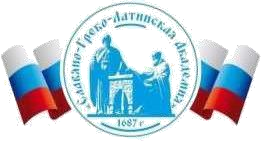 Автономная Некоммерческая Организация Высшего Образования«Славяно-Греко-Латинская Академия»Аннотация к рабочей программе дисциплиныБ1.О.16  Информационные технологии в менеджментеБ1.О.16  Информационные технологии в менеджментеСОГЛАСОВАНОДиректор Института _______________________,кандидат философских наук_______________________Одобрено:Решением Ученого Советаот «22» апреля 2022 г. протокол № 5УТВЕРЖДАЮРектор АНО ВО «СГЛА»_______________ Храмешин С.Н.Направление подготовки38.03.02 МенеджментНаправленность (профиль)Управление бизнесомКафедрамеждународных отношений и социально-экономических наукФорма обученияГод начала обученияОчная2022Реализуется в семестре3 курс 2НаименованиедисциплиныБ1.О.16  Информационные технологии в менеджментеКраткое содержаниеСущность и значение менеджмента. Методология менеджмента. Развитие управленческой мысли в России и за рубежом. Организации, их деловая среда и организационное проектирование. Функции управления. Процесс принятия организационно-управленческих решений. Процесс коммуникаций в менеджменте. Социально-психологические аспекты менеджмента. Эффективность менеджментаРезультаты освоения дисциплины Способен находить, обосновывать, разрабатывать и реализовывать организационно-управленческие решения; оценивать ожидаемые результаты предлагаемых организационно-управленческих решений. Владеет методами планирования и реализации основных управленческих мероприятий (принятие решений, организация, мотивирование и контроль).Трудоемкость, з.е.9Формы отчетностизачетПеречень основной и дополнительной литературы, необходимой для освоения дисциплиныПеречень основной и дополнительной литературы, необходимой для освоения дисциплиныОсновная литератураДобреньков, В. И. Социология менеджмента : учебник для вузов / В. И. Добреньков, А. П. Жабин, Ю. А. Афонин. - Социология менеджмента,2022-02-01. - Электрон. дан. (1 файл). - Москва : Академический проект, 2020. - 277 с., экземпляров неограничено Литовченко, В. Б. Современные проблемы менеджмента Электронный ресурс / Литовченко В. Б., Хайтбаев В. А., Додорина И. В. : учебное пособие для вузов. - Самара : СамГУПС, 2020. - 89 с., экземпляров неограничено Юрген, Аппело. Agile-менеджмент: Лидерство и управление командами Электронный ресурс / Аппело Юрген ; пер. А. Олейник. - Agile-менеджмент: Лидерство и управление командами,2020-02- 28. - Москва : Альпина Паблишер, 2018. - 536 с. - Книга находится в премиум-версии ЭБС IPR BOOKS. - ISBN 978-5-9614-6361-3, экземпляров неограниченоДополнительная литература1. Ассен ван, М. Ключевые модели менеджмента. 60 моделей которые должен знать каждый менеджер / М. ван Ассен, Г. ван ден Берг, П. Питерсма ; пер. с англ. В. Н. Егорова. - 2-е изд. - М. : БИНОМ. Лаборатория знаний, 2011. - 319 с. : ил., табл. - Прил.: с. 309-319. - ISBN 978-5-9963-0472-1, экземпляров неограничено. 2. Капустин, С. Н. Успешный менеджер: кейс-стади по принятию решений / С.Н. Капустин ; А.С. Сенин ; Ю. Казаринов. - Москва : Издательский дом «Дело», 2014. - 141 с. - ISBN 978-5-7749-1030-4, экземпляров неограничено. 3. Попов, А. А. Общий менеджмент : Учебное пособие / Попов А. А. - Москва : Ай Пи Эр Медиа, 2016. - 567 с. - Книга находится в базовой версии ЭБС IPRbooks. - ISBN 978-5-905916-99-1, экземпляров неограничено 4. Семенов, А. К. Теория менеджмента : учебник для бакалавров / А.К. Семенов, В.И. Набоков. - Москва : Дашков и Кш, 2012. – 489 [1] с. : ил. ; 21. - (Учебные издания для бакалавров). - Гриф: Рек. МО. - Библиогр. в конце гл. - ISBN 978-5-394-01413-0, экземпляров неограничено. 5. Теория менеджмента : учебник для бакалавров / [Л. С. Леонтьева, В. И. Кузнецов, М. Н. Конотопов и др.] ; под ред. Л. С. Леонтьевой ; Моск. гос. ун-т экономики, статистики и информатики МЭСИ. - М. : Юрайт, 2013. - 287 с. - (Бакалавр. Базовый курс). - Гриф: Доп. МО. - Библиогр.: с. 286-287. - ISBN 978-5-9916-2448-0, экземпляров неограничено